龙游县妇幼保健院简介龙游县妇幼保健院是一所集临床与保健为一体的妇幼计生专业医疗机构，承担着全县妇幼保健、妇女儿童常见病防治、助产技术服务、计划生育服务、出生缺陷综合防治、基层妇幼卫生计划生育技术服务指导等工作，开展与妇女儿童健康密切相关的临床医疗服务。医院占地23亩，建筑面积2.5万平方米，综合楼已完工，预计2023年6月搬迁。医院开放床位150张，目前共有员工106人，中高级职称45人，设有妇科、儿科、妇女保健部、儿童保健部、国免中心、中医馆、影像科、检验科等门诊科室。医院现有进口钼靶、GE、飞利浦彩超、麻醉机、宫腔镜、高清电子阴道镜、DR、数字式心电图机、全自动生化分析仪、五分类血球分析仪、电解质仪等先进医疗仪器。医院重视人才培养，注重团队协作，内练素质、外树形象，不断提升医疗技术水平与服务能力。新时代新征程，未来可期待！     龙游县妇幼保健院诚邀您的加入！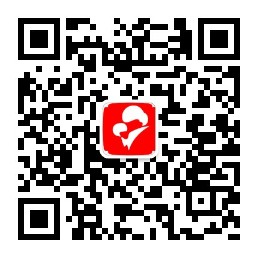 医院地址：龙游县龙洲街道兴龙北路291号联系电话（传真）：0570－7019289   13867038858